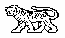                           Проект             	МУНИЦИПАЛЬНЫЙ КОМИТЕТ	      ГРИГОРЬЕВСКОГО СЕЛЬСКОГО ПОСЕЛЕНИЯ МИХАЙЛОВСКОГО МУНИЦИПАЛЬНОГО РАЙОНА 	ПРИМОРСКОГО КРАЯ	 РЕШЕНИЕ  03.09.2018г.                                 с. Григорьевка                                                       № О внесении изменений в Устав Григорьевского сельского поселения	Руководствуясь  Федеральным законом от 29.07.2018 № 244-ФЗ "О внесении изменений в Федеральный закон "Об общих принципах организации местного самоуправления в Российской Федерации" в части права органов местного самоуправления городского, сельского поселения, муниципального района, городского округа, городского округа с внутригородским делением, внутригородского района на осуществление мероприятий по защите прав потребителей", руководствуясь Уставом Григорьевского сельского поселения, муниципальный комитет:РЕШИЛ:Внести в Устав Григорьевского сельского поселения следующее изменение:      1.1   Часть 1 статьи 4.1  Устава  дополнить пунктом 15, следующего содержания:«15) осуществление мероприятий по защите прав потребителей, предусмотренных Законом Российской Федерации от 07 февраля 1992 года № 2300-1 «О защите прав потребителей».      2. Направить настоящее решение (проект) в Управление Министерства юстиции Российской Федерации по Приморскому краю для юридической экспертизы. Глава Григорьевского сельского поселения                                                    А.С. ДрёминПредседатель муниципального комитетаГригорьевского сельского поселения                                                                И.Ф. Марченко